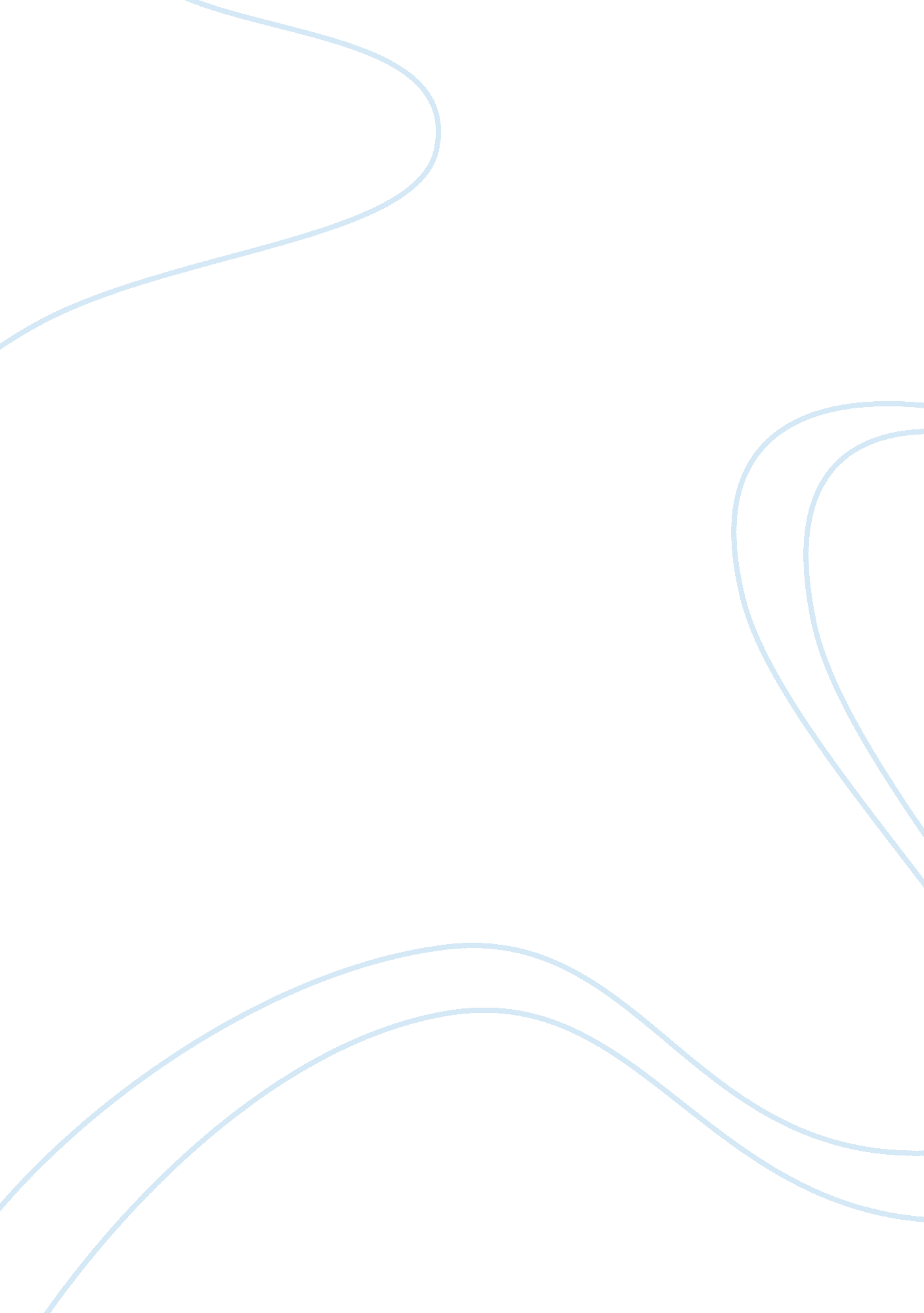 Strengths and weakness critical essayExperience, Human Nature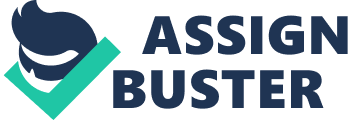 Crooks is a lively, sharp-witted, black stable-hand, who takes his name from his crooked back. Like most of the characters in the story, he admits that he is extremely lonely. When Lennie visits him in his room, his reaction reveals this fact. At first, he turns Lennie away, hoping to prove a point that if he, as a black man, is not allowed in white men’s houses, then whites are not allowed in his, but his desire for company ultimately wins out and he invites Lennie to sit with him. Like Curley’s wife, Crooks is a disempowered character who turns his vulnerability into a weapon to attack those who are even weaker. He plays a cruel game with Lennie, suggesting to him that George is gone for good. Only when Lennie threatens him with physicalviolencedoes he relent. Crooks exhibits the corrosive effects that loneliness can have on a person; his character evokes sympathy as the origins of his cruel behavior are made evident. Perhaps what Crooks wants more than anything else is a sense of belonging—to enjoy simple pleasures such as the right to enter the bunkhouse or to play cards with the other men. This desire would explain why, even though he has reason to doubt George and Lennie’s talk about the farm that they want to own, Crooks cannot help but ask if there might be room for him to come along and hoe in the garden. Candy One of the book’s major themes and several of its dominant symbols revolve around Candy. The old handyman, aging and left with only one hand as the result of an accident, worries that the boss will soon declare him useless and demand that he leave the ranch. Of course, life on the ranch—especially Candy’s dog, once an impressive sheep herder but now toothless, foul-smelling, and brittle with age—supports Candy’s fears. Past accomplishments and current emotional ties matter little, as Carson makes clear when he insists that Candy let him put the dog out of its misery. In such a world, Candy’s dog serves as a harsh reminder of the fate that awaits anyone who outlives his usefulness. For a brief time, however, the dream of living out his days with George and Lennie on their dream farm distracts Candy from this harsh reality. He deems the few acres of land they describe worthy of his hard-earned life’s savings, which testifies to his desperate need to believe in a world kinder than the one in which he lives. Like George, Candy clings to the idea of having the freedom to take up or set aside work as he chooses. So strong is his devotion to this idea that, even after he discovers that Lennie has killed Curley’s wife, he pleads for himself and George to go ahead and buy the farm as planned. 